VSTUPNÍ ČÁSTNázev moduluVýroba strojní součásti (dílčí operace) na klasických obráběcích strojíchKód modulu23-m-3/AP73Typ vzděláváníOdborné vzděláváníTyp moduluodborný praktickýVyužitelnost vzdělávacího moduluKategorie dosaženého vzděláníH (EQF úroveň 3)Skupiny oborů23 - Strojírenství a strojírenská výrobaKomplexní úlohaProfesní kvalifikacePlatnost standardu od26. 07. 2016Obory vzdělání - poznámky23-56-H/01 Obráběč kovůDélka modulu (počet hodin)21Poznámka k délce moduluPlatnost modulu od30. 04. 2020Platnost modulu doVstupní předpokladyZnalost seřízení a obsluhy obráběcích strojůZnalost technologického postupu výrobyZnalost předpisů BOZP a protipožární ochrany při práci ve strojní dílněJÁDRO MODULUCharakteristika moduluCílem modulu je schopnost žáka vyrobit na klasickém obráběcím stroji strojní součást nebo vykonat na daném výrobku dílčí operaci. Modul se uskuteční na pracovištích strojírenských firem.Očekávané výsledky učeníŽák:rozeznává jednotlivé druhy nástrojů a pomůcek pro obráběnírozeznává typické části jednotlivých nástrojů a pomůcek pro obráběníudržuje nástroje a pomůcky používané při obráběnívysvětlí podstatu třískového obrábění na obráběcích strojíchupíná nástroje, polotovary a obrobky a ustavuje jejich polohu na různých druzích obráběcích strojůvolí nástroje pro technologické operace obráběníseřizuje stroje pro provedení technologických operací obráběníobrábí na obráběcích strojích polotovary hrubovánímvolí pro zvolený způsob obrábění ekologicky vhodné řezné kapalinyobrábí technologicky nesložité obrobky na základních druzích konvenčních obráběcích strojů (soustruzích, frézách, vrtačkách, brouskách apod.) kontroluje výsledky obrábění měřidly a měřicími přístrojiřídí se při obsluze strojů a zařízení zásadami a předpisy pro obsluhu elektrických zařízeníkontroluje výsledky technologických operací provedených na seřízeném strojidodržuje stanovené postupy při výroběprovádí průběžnou a výslednou kontrolu prácedodržuje předpisy BOZP a protipožární prevencenakládá s materiály ekonomicky a ekologickypracuje samostatně, dbá na kvalituKompetence ve vazbě na NSK23-022-H Soustružení kovových materiálů:Dodržování bezpečnosti práce, správné používání pracovních pomůcekOrientace v normách a v technických podkladech pro provádění obráběcích operacíVolba postupu práce a technologických podmínek soustružení, potřebných nástrojů, pomůcek a materiálůMěření a kontrola délkových rozměrů, geometrických tvarů, vzájemné polohy prvků a jakosti povrchuUpínání nástrojů, polotovarů a obrobků a ustavování jejich polohy na různých druzích soustruhů a vyvrtávačekObsluha soustruhů a vyvrtávačekOšetřování a údržba soustruhů a vyvrtávačekUrčování výchozích technologických základen polotovarů před jejich obráběnímObsah vzdělávání (rozpis učiva)obsluha a seřízení obráběcích strojůdruhy nástrojů, jejich upínání, způsoby upínání obrobkůtechnologické postupy výrobystanovení řezných podmínek pro obráběníUčební činnosti žáků a strategie výukyPraktická výuka:Odborný výcvik se uskuteční na pracovištích strojírenských firem: výroba strojní součásti na CNC děrovacím stroji dle technické dokumentace.Zařazení do učebního plánu, ročník3. ročníkVÝSTUPNÍ ČÁSTZpůsob ověřování dosažených výsledkůPraktické zkoušení – výsledek OV – vyrobená strojní součást nebo zhotovená dílčí operace dle výkresové dokumentace.Kritéria hodnoceníPraktické zkoušení – hodnocení postupu práce:Technologický postup výroby strojní součástiVolba řezných podmínek a nástrojůDodržení rozměrů a tvaru výrobku Seřízení, nastavení stroje a výrobaDodržování BOZP a protipožární ochrany, ekologické nakládání s odpadyKlasifikace:výborný (100–85 bodů)chvalitebný (84–70 bodů)dobrý (69–55 bodů)dostatečný (54–40 bodů)nedostatečný (39–0 bodů)Celkové hodnocení: uspěl(a) – neuspěl(a)Žák uspěl, pokud dosáhl minimálně 40 bodů.Doporučená literaturaJosef Dililger a kol.: Moderní strojírenství pro školu i praxi. Europa-Sobotáles, Praha, 2007. Příručka obrábění, fa sandvik CZ s.r.o., Praha 1997PoznámkyObsahové upřesněníSpol - Spolupráce škol se zaměstnavateliMateriál vznikl v rámci projektu Modernizace odborného vzdělávání (MOV), který byl spolufinancován z Evropských strukturálních a investičních fondů a jehož realizaci zajišťoval Národní pedagogický institut České republiky. Autorem materiálu a všech jeho částí, není-li uvedeno jinak, je Projekt MOV. Creative Commons CC BY SA 4.0 – Uveďte původ – Zachovejte licenci 4.0 Mezinárodní.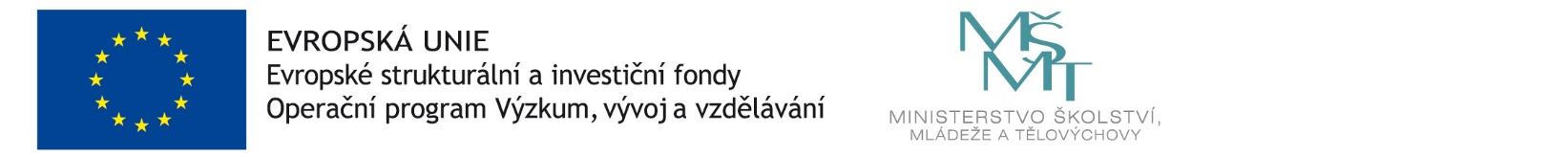 